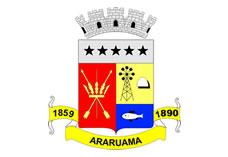 ESTADO DO RIO DE JANEIROPrefeitura Municipal de AraruamaSecretaria Municipal de SAÚDEFUNDO MUNICIPAL DE SAÚDEERRATA DE PUBLICAÇÃONA PUBLICAÇÃO DO JORNAL LOGUS NOTÍCIAS - EDIÇÃO 775 DE 29 DE ABRIL DE 2020 - NA PÁGINA 03.EXTRATO DE TERMO DE DISPENSA DE LICITAÇÃORATIFICAÇÃO Nº.017/SESAU/2020ONDE SE LÊ:                    Com fulcro no que dispõe o inciso IV do art. 24, da Lei nº 8.666/93, e, em conformidade com o parecer exarado pela Procuradoria Geral do Município, constante do processo administrativo municipal de nº.11.602/2020, RATIFICO a dispensa de licitação para MAMÉDICO CIRÚRGICO LTDA., no valor de R$254.478,00 (duzentos e cinquenta e quatro mil e quatrocentos e setenta e oito reais). LEIA-SE:                Com fulcro no que dispõe o inciso IV do art. 24, da Lei nº 8.666/93, e, em conformidade com o parecer exarado pela Procuradoria Geral do Município, constante do processo administrativo municipal de nº.13.249/2020, RATIFICO a dispensa de licitação para MAMÉDICO CIRÚRGICO LTDA., inscrita no CNPJ nº.00.823.255/0001-54, no valor de R$254.478,00 (duzentos e cinquenta e quatro mil e quatrocentos e setenta e oito reais), cujo objeto aquisição em caráter emergencial de Bombas Infusoras e Equipos para unidades de tratamento de pacientes graves acomedidos pela pandemia do novo CORONAVÍRUS-COVID-19, e, em consonância com o Decreto Municipal de nº.65 de 21/03/2020.Araruama, 08 de maio de 2020Ana Paula Bragança CorrêaSecretária Municipal de Saúde de Araruama